Vocabulary: Porosity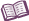 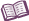 VocabularyAquifer – a saturated body of rock or sediment that is permeable enough to yield useful amounts of water in a spring or well.Gravel – loose sediment that consists mostly of grains that are larger than 2 mm in diameter.Permeability – the ability of a sediment or rock to transmit fluid.Porosity – the percentage of pore space in a volume of rock or sediment.To calculate the porosity, divide the volume of pore space by the total volume of the sediment.To calculate percentage porosity, multiply the porosity by 100.Sand – loose sediment that consists of grains between 0.0625 mm and 2 mm in diameter. Sand grains commonly consist of quartz, calcite, or a mixture of minerals.Sand grains are larger than silt particles but smaller than gravel.Saturated – filled with water. Sediment – solid materials that have been transported and then deposited.There are three main categories of sediments: rock fragments, chemical precipitates, and organic remains.Examples of rock fragments include gravel, sand, and silt.Examples of chemical precipitates include calcium carbonate, calcium sulfate, and sodium chloride (salt).Examples of organic remains include shell fragments, coral, skeletal remains, and plant remains.Silt – loose sediment that consists of grains between 0.0039 mm and 0.0625 mm in diameter.Silt particles are larger than clay particles but smaller than sand grains.Surface water – water that is not absorbed into the ground (or other surface) and remains on top.